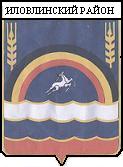            АДМИНИСТРАЦИЯ ИЛОВЛИНСКОГО МУНИЦИПАЛЬНОГО РАЙОНА ВОЛГОГРАДСКОЙ ОБЛАСТИ П О С Т А Н О В Л Е Н И Еот 28.10.2016 г.       № 853 Об  одобрении  Прогноза  социально-экономического  развития  Иловлинского  муниципального  района  Волгоградской  области на  2017 год  и  плановый  период  2018-2019 годов .          В соответствии  со статьями 172, 173 Бюджетного кодекса Российской Федерации, Федеральным  законом от  28.07.2014  №  172-ФЗ  «О  стратегическом  планировании  в  Российской  Федерации», Уставом Иловлинского  муниципального  района,  статьей  12 « Положения  о  бюджетном  процессе  в Иловлинском  муниципальном  районе»,  утвержденном  решением Иловлинской  районной  Думы  № 42/331 от 30.03.2012., « Порядком  разработки и  корректировки  прогноза  социально-экономического развития  Иловлинского  муниципального  района  на  среднесрочный  период», утвержденным постановлением администрации  Иловлинского  муниципального  района от 11.08.2015 г. № 746,  администрация  Иловлинского  муниципального  района   постановляет:1. Одобрить  «Прогноз социально-экономического развития  Иловлинского  муниципального  района на 2017 год и плановый период 2018 - 2019 годов  согласно приложению.2. Настоящее  постановление  вступает  в  силу  с  момента  подписания  и  подлежит  обнародованию.3. Контроль за исполнением настоящего постановления возложить на заместителя  Главы  Иловлинского  муниципального  района  Н.В. Бурдыко.И.О. Главы  администрации Иловлинского    муниципального  района                                   О.Ю.Попов          Приложение  к постановлению  № 853от  28.10.2016.Таблица 1Прогнозпоказателей социально-экономического развитияИловлинского   муниципального района на     2017 годи плановый период  2018   и  2019ггТаблица 2ПРОГНОЗприродоохранных мероприятий для улучшения экологическойобстановки на территории Иловлинского  муниципального  районаТаблица  3                              ПРОГНОЗ              поступления доходов от имущества, находящегося              в государственной и муниципальной собственностиТаблица  4Перечень муниципальных программпредлагаемых к финансированию из бюджетаИловлинского  муниципального  районаТаблица  5ЦЕЛЕВЫЕ ИНДИКАТОРЫдостижения стратегических целей устойчивого развитияИловлинского  муниципального  района в среднесрочной перспективеУправляющий  делами                                              Л.А.ШевыреваПоказателиЕди-ница измере-нияПрогноз  Прогноз  Прогноз  ПоказателиЕди-ница измере-ния2015 годотчет2016 годоценкаПрогноз  Прогноз  Прогноз  ПоказателиЕди-ница измере-ния2015 годотчет2016 годоценка2017 
год2018 
год2019
годДемография                                Демография                                Демография                                Численность постоянного населения( на начало  года, всего)        Тысяч человек33,20433,30533,35733,53333,729Численность постоянного населения( на начало  года, всего)        В % к предыд. году100,3100,3100,2100,5100,6Число родившихся                                 Человек455478496512527Число умерших                                    Человек515495477467467Естественный прирост                             Человек-60-17+19+45+60Число  прибывшихЧеловек12611242122012401244Число  убывшихЧеловек11001173106310891090Численность постоянного населения( на конец года, всего)        ТысячЧеловек33,30533,35733,53333,72933,943Денежные доходы  населения                   Денежные доходы  населения                   Денежные доходы  населения                   Доходы - всего                                   Млн. руб.4471,54641,14895,75169,65370,1Фонд оплаты труда                                Млн. руб.1650,51716,51802,41892,51968,2Социальные выплаты                               Млн. руб.1786,91825,31948,72067,62148,3из них пенсии                                    Млн. руб.12731337144315731731Доходы от индивиду-альальной  предприни-мательской деятельности       Млн.  руб.561,4581,4606,6612,3636,8Расходы и сбережения - всего                     Млн. руб.4374,54488,94674,54879,55166,7покупка товаров и оплата услуг                   Млн. руб.3467,53544,23673,93814,34185,2обязательные платежи и разнообразные взносы      Млн. руб.536,8563,6596,8637,7521,4прочие расходы                                   Млн. руб.370,2381,1403,8427,5460,1Рынок  труда, трудовые ресурсы                  Рынок  труда, трудовые ресурсы                  Рынок  труда, трудовые ресурсы                  Численность трудовых ресурсов                    Тыс. чел.17,9417,9117,8917,8717,85Численность занятых в экономике - всего          Тыс. чел.15,7915,7715,715,6515,6Численность занятых в материальном производстве  Тыс. чел.11,5611,5611,5711,611,6Численность занятых в непроизводственной сфере   Тыс. чел.4,234,244,284,34,3Численность занятых в частном секторе всего,  в  том числе:                                       Тыс. чел.10,9910,9911,011,011,1численность занятых в личном подсобном хозяйстве Тыс. чел.6,436,46,46,396,38Численность        
пенсионеров        Тыс. чел.9,759,89,859,99,96Общее количество без-работных,  ( не занятые трудовой деятельностью  ищущие работу и заре-гистрированные в ЦЗН)                            Тыс. чел.1,91,91,861,821,8Численность безработ-ных, зарегистрирован-ных    в  ЦЗН                     человек279226225220218Выпуск товаров  и  услугВыпуск товаров  и  услугВыпуск товаров  и  услугВыпуск товаров и услуг                           млн. руб.5971,86366,36780,67158,17539,2Индекс физического объема                        %  к предыдщему году103,9106,6106,6105,6105,3ПромышленностьПромышленностьПромышленностьОбрабатывающие производства                      млн. руб.5879,66267,06674,37044,67418В % к предыд году в действ ценах104,1106,6106,5105,5105,3в т.ч.: производство  пищевых  продуктовмлн. руб.2902,53117,43326,23522,53712,7В % к предыд году в действ ценах104,1107,5106,7105,9105,4производство и распре-деление   газа   и воды:        млн. руб. 92,199,2106,3113,5121,2В % к предыд году в действ ценах94,9107,7107,2106,8106,8Сельское  хозяйствоСельское  хозяйствоСельское  хозяйствоОбъем продукции сель-ского хозяйства в хозяй-ствах всех категориях                                  млн. руб. 8379,98625,59106,89566,310009,2В % к предыд году в сопост. ценах93,6101,9100,3100,7100,9В  том  числе :Продукция  в  личных  подсобных  хозяйствахмлн. руб1892,71629,51708,31788,31901,3В % к предыд году в сопост. ценах1007799,7100,8104,2Производство важных видов продукции в натуральном выражении :                                       Производство важных видов продукции в натуральном выражении :                                       Производство важных видов продукции в натуральном выражении :                                       Производство важных видов продукции в натуральном выражении :                                       Производство важных видов продукции в натуральном выражении :                                       Производство важных видов продукции в натуральном выражении :                                       Производство важных видов продукции в натуральном выражении :                                       Зерно (в весе после доработки)                   Тыс. тонн49,366,267,569,170,3Подсолнечник                                     Тыс. тонн1,81,91,952,12,2Картофель                                        Тыс. тонн8,967,87,98,08,1Овощи                                            Тыс. тонн21,325,125,626,326,9Молоко                                           Тыс. тонн21,218,217,917,9618,15Скот и птица (в жив. весе)                       Тыс. тонн67,866,266,366,567,0Яйцо                                             Тыс. штук1015511780119701217012310Малое  и  среднее  предпринимательствоМалое  и  среднее  предпринимательствоМалое  и  среднее  предпринимательствоМалое  и  среднее  предпринимательствоКоличество  субъектов  малого  и  среднего  предпринимательстваЕдиниц795816826831840в т.ч. : средние предприятияЕдиниц00000малые  предприятияЕдиниц137131130130130индивидуальные предпринимателиЕдиниц658685696701710Средняя  численность  работников  субъектов  малого  и  среднего  бизнесачеловек16531651167216821699в т.ч. : средних предприятийЧеловек 00000малых  предприятийЧеловек10721034102610261026индивидуальных предпринимателейЧеловек581617646656673Оборот  субъектов мало- го  и  среднего  бизнесаМлн. рублей471,8509538,5581,9633,9В т.ч : оборот средних предприятийМлн. рублей00000малых  предприятийМлн. рублей391,9422,8448,2487,2535,3индивидуальных предпринимателейМлн. рублей79,886,290,394,898,6Потребительский  рынок                          Потребительский  рынок                          Потребительский  рынок                          Потребительский  рынок                          Потребительский  рынок                          Потребительский  рынок                          Количество  магазиновединиц148148149149150Общая  торговая  площадькв. м1175811758118001180011840Фактическая  обеспеченность  населения  площадью  торговых  объектовкв. м  на  1  тыс. человек353353353353353Количество  объектов  мелкорозничной  торговлиединиц120121121121121Оборот розничной торговли                        млн. руб. 1520,31578,81675,41795,61929,8В % к предыд году в сопост ценах9598101103103В том числе : крупные  и  средние млн. руб. 1239,31263,41389,514381543В % к предыд году в сопост ценах8896100102102Количество  объектов  общественного  питанияединиц4041414242Оборот общественного питания                     млн. руб. 47,551,154,458,763,5В % к предыд году в сопост ценах108100101103103В том числе : крупные  и  средние млн. руб. 7,17,68,28,89,6В % к предыд году в сопост ценах98100102103103Объем платных услуг населению                    млн. руб. 671,3755,9813,2865,3921,6В том числе : крупные  и  средние млн. руб. 519,7581,4634,1674,7718,4В % к предыд году в сопост ценах91100101103103Количество  объектов  бытового  обслуживанияединиц6767676767Из  общего  объема  платных  услуг   бытовые  услуги                                   млн. руб31,133,836,239,442,7В % к предыд.году в сопост ценах104101101103103Жилищно-коммунальное  хозяйствоЖилищно-коммунальное  хозяйствоЖилищно-коммунальное  хозяйствоЖилищно-коммунальное  хозяйствоЖилищно-коммунальное  хозяйствоЖилищно-коммунальное  хозяйствоЖилищно-коммунальное  хозяйствоОбщая  площадь  жилых  помещений, всегоТыс. кв.м.797,3803,7809,7813,2818,4Ввод в эксплуатацию жилых домов за счет всех источников финансирования                        Тыс. кв. м общей       
площ.6,86,4666,4Обеспеченность  жилищного  фонда  природным  газом%9292939495 Транспорт  и  связь Транспорт  и  связь Транспорт  и  связь Транспорт  и  связь Транспорт  и  связь Транспорт  и  связь Транспорт  и  связьПротяженность  автомо-бильных  дорог  общего  пользования  вне  гра-ниц населенных  пунктовкм461,48461,48461,48461,48461,48из  них : с  твердым  покрытиемкм258,5258,5258,5258,5258,5Протяженность  автомо-бильных  дорог  общего  пользования  в  грани-цах  населенных  пунктовкм492492492492492из  них : с  твердым  покрытиемкм368,94368,94368,94368,94368,94Транспортные  инженерные  сооружения :Транспортные  инженерные  сооружения :Транспортные  инженерные  сооружения :Транспортные  инженерные  сооружения :Мосты единиц99999Путепроводы единиц22222Паромные  переправыединиц33333Железнодорожные  переездыединиц1313131313Всего  автомобильных  маршрутов  общего  пользования (за  исклю- чением  маршрутных  такси)единиц1010101010Всего  маршрутов  маршрутных  таксиединиц00000 Инвестиции                                 Инвестиции                                 Инвестиции                                 Инвестиции                                 Инвестиции                                 Инвестиции                                Объем инвестиций (в основной капитал) за счет    всех источников финансирования - всего           млн. руб.220,8412,6436,7462,9490,7В % к предыд. году28,5186,8106106106В том числе:                                     За  счет  средств  всехуровней бюджетов                               млн. руб.74,426,833,236,137,3  из  них :  за  счет  районного  бюджета                                 млн. руб.28,3 Здравоохранение                              Здравоохранение                              Здравоохранение                             Общее количество госу-дарственных   медицин-ских  учреждений                                       единиц11111Общее количество амбулаторных учреждений         единиц11111Общее количество ФАПов                           единиц2525242424Обеспеченность:                                  больничными койками                              Коек на 10 тыс.        
населен61,861,861,861,861,8врачами                                          Чел. на 10 тыс.        
населен19,419,419,419,419,4средним медицинским персоналом                   Чел. на 10 тыс.        
насел.63,763,763,763,763,7 Образование  Образование  Образование  Образование  Образование Количество муници-пальных дошкольных              
образовательных учреждений                       единиц1313121212Численность детей в дошкольных образова-тельных учреждениях                                       чел.12001287128713371337в том числе:                                     в дошкольных группах при школах                   чел.4558676767Количество муници-пальных общеобразо-вательных учреждений, единиц1818181818Из них : расположенных в сельской местности   единиц1616161616Из общего числа:                                     Начальные образовате-льные учреждения             единиц22222Средние образовательные учреждения               единиц1616161616Численность учащихся в общеобразовательных       
учреждениях                                       чел.33343430343034303430Численность работни-ков в муниципальных  общеобразовательных учреждений                    чел.511511511511511Численность учителей муниципальных обще-образовательных учреждений                    чел.287287287287287Численность прочего персонала в  общеобра-зовательных учреждениях                   чел.224224224224224Соотношение числен-ности учителей муници-пальных  общеобразова-тельных учреждений и численности     
прочего персонала                                %7878787878 Культура Культура Культура КультураОбщее количество общедос- ступных  библиотек   культуры             единиц2020202020Количество  учреждений  культурно-досугового  типаединиц29239292929Обеспеченность:                                  Общедоступными библиотеками                      Учрежд на 10 тыс.  
насел.66666Учреждениями культурно-досугового типа           Учрежд на 10 тыс.  
насел.99999  Молодежная  политика  Молодежная  политикаКоличество  учреждений  молодежной  политики единиц11111Численность молодежи  различных категорий,  вовлеченной в социаль-но-экономические, на-учно- технические, обще-ственно- полити-ческие, творческие, интеллектуальные, спортивные, досуговые       
мероприятия   Тыс. человек3,434,9355,055,1 Физическая  культура  и  спорт Физическая  культура  и  спорт Физическая  культура  и  спортКоличество спортивных сооружений                 единиц7373737373Численность населения постоянно занимаю-щихся   физической культурой и спортом                   Тыс. чел.8,999,359,459,659,95N  
п/пНаименование     
показателяЕдиница  
изме-рения2015год(отчет)2016Год(оценка)Прогноз Прогноз Прогноз N  
п/пНаименование     
показателяЕдиница  
изме-рения2015год(отчет)2016Год(оценка)2017 
год2018 
год2019 
год1  2          3     4   5    6  7  8  1.  Объем сброса  загрязнен-ных сточных  вод                  млн.- куб. м6406356306256202.  Объем вредных  веществ, выбрасываемых в  атмос-ферный воздух стацио-нарными   и передвиж-ными  источниками загрязнения, в т. ч.:               тыс. т5,7975,7975,7975,75,72.1.от стационарных   источ-ников   загрязнения          тыс. т3,4793,4793,4793,4203,4202.2.от передвижных  источ-ников    загрязнения          тыс. т2,3182,3182,3182,2802,2803.  Инвестиции, направлен-ные  на охрану окружаю-щей среды  и рациональ-ное   использование  при-родных ресурсов за счет всех источников финан-сирования, в том числе:         тыс. руб.59,51352352352353.1.из бюджета районатыс. руб.  24,51002002002003.2.из собственных  средств предприятий, включая привлеченные, и иных внебюджетных  источников           тыс. руб.  3535353535N 
п/пНаименование     
показателяЕди-ница   
измерения2015год
(отчет)2016 
год   
(оценка)Прогноз Прогноз Прогноз N 
п/пНаименование     
показателяЕди-ница   
измерения2015год
(отчет)2016 
год   
(оценка)2017 
год2018 
год2019 
год1.Отчисления  от при-были  муниципаль-ных предприятий,         
дивиденды            тыс. руб.38,118,020,020,020,02.Средства, получае-мые от сдачи в арен-ду    имуществатыс. руб.18344,216340,617127,017402,017513,02.1.Средства, получае-мые от сдачи в арен-ду  недвижимого имуществатыс. руб.2017,62017,02120,02224,02335,02.2.Средства, получае-мые от сдачи в аренду    землитыс. руб.16326,614323,615007,015178,015178,03.Средства, получае-мые от продажи           
муниципального       
имущества            тыс. руб.1607,22430,61870,0970,0970,03.1.Средства, получае-мые от продажи           
имущества            тыс. руб.220,0546,3120,0120,0120,03.2.Средства, получае-мые от продажи           
земли            тыс. руб1387,22430,1750,0850,0850,0Итого                тыс. руб.19989,518789,2118017,018392,018503,0№п/пНаименование программ2017г2018г20191Обеспечение устойчивого функционирования системы дошкольного образования Иловлинского муниципального р-на на период 2015-2017годов (утвержд.Пост.№1348  от  03.12.14г., внес. изм.пост.№ 8 от 15.01.2015г.,№406 от 12.05.2015г., №656 от 16.07.15г.,№1061 от 12.11.15г.№ 424 от 27.05.2016г.)38543в т.ч райбюджет272002Комплексные меры профилактики немедицинского потребления  наркотиков  и их незаконного  оборота на территории Иловлинского муниципального района на 2015- 2018 годы» (утвержд.Пост.№1504 от 29.12.14г., № 93 от 11.02.2016г.)1515в т.ч райбюджет45453Сохранение и развитие традиционной казачьей культуры, этносоциальное развитие населения и поддержка государственной и иной службы юртового казачьего общества «Иловлинский юрт» на территории  Иловлинского муниципального района Волгоградской области на 2015-2017 годы (утв.Пост.№602 от 06.07.15г.,№ 1151 от 03.12.2015г.,№1233 от 23.12.2015г.,№91 от 11.02.2016г.,№194 от 18.03.2016г., № 504 от 22.06.2016г.)260в т.ч райбюджет1504Организация отдыха и оздоровление детей и подростков Иловлинского муниципального района на 2016-2018годы"(утвержд. Пост.№692 от 29.07.15г,№358 от 06.05.2016г.)25682615в т.ч райбюджет50505Профилактика правонарушений на территории Иловлинского муниципального района на 2016-2018годы.(утв.Пост №1269 от 29.12.2015г.)55в т.ч райбюджет6Повышение эффективности управления муниципальным имуществом и землей на 2014-2018годы ( утв. Пост. №1475 от 24.10.13г., внес. изм. №976 от 13.10.2015г,, №155 от 04.03.2016г.)1940505в т.ч райбюджет19405057Устойчивое развитие сельских территорий на 2014-2017 годы и на период до 2020года»(утв.Пост.123 от 14.02.14г.)505190337170в т.ч райбюджет1935733228Энергосбережение и повышегие энергетической эффективности Илолвинского муниципального района Волгоградкой области на период 2016-2018 годы ( утв.пост № 127 от 01.03.2016г.)5610,5313394,52в т.ч райбюджет5610,5313394,529Обеспечение  жизнедеятельности  муниципальных  образовательных  учреждений  Иловлинского  муниципального  района  на  2015-2017 ггутв.Пост.№1350 от 03.12.214г.,внес.изм.№648 от 14.07.15г., №408 от 13.05.15г.№648 от 14.07.15г., №1027 от 02.11.15г.№18 от 20.01.2016г.,№423 от 27.05.2016г.)31974,44в т.ч райбюджет31974,4410Профилактика экстремизма и терроризма в Иловлинском муниципальном районе Волгоградской области на 2015-2018 годы (утв.Пост.№1178 от 21.10.14г.,№1136 от 03.12.2015г.)275,6138,6в т.ч райбюджет1046101111Комплексное обслуживание образовательных организаций Иловлинского  муниципального района в соответствии с законодательством Российской Федерации , законодательством субъекта Российской Федерации , актами органов местного самоуправления , в планировании ,  учете и расходовании финансовых средств, выделенных образовательным организациям для оказания муниципальных услуг на 2015-2018годы"( утв. пост. №1349 от 03.12.14г, внес.изм. №536 от 22.06.15г.,№652 от 15.07.15г.,№1028 от 02.11.15г.,№1280 от 30.12ю2015г.)11356,8в т.ч райбюджет11356,812Развитие систем водоснабжения населенных пунктов Иловлинского муниципального района на период 2015-2017 годы ( утв.Пост №715 от 31.07.15г)3250в т.ч райбюджет162513Молодая семья на 2016-2018годы (утв.Пост.№763 от 14.08.15г. №1030 от 02.11.15г.,№1060 от 12.11.15г.№ 357 от 06.05.2016г.)2115021150в т.ч райбюджет2850285014Повышение эффективности деятельности в сфере муниципального управления в Иловлинском муниципального района на 2016-2019годы»(утв. Пост.№ 914  от 24.09.2015г.)3654037604в т.ч райбюджет365403760415Формирование доступной среды жизнедеятельности для инвалидов и маломобильных групп населения в Иловлинском муниципальном районе Волгоградской области на 2016-2018 годы»(утв.Пост.№992 от 19.10.15г.)23983в т.ч райбюджет71,724,916Реализация молодежной политики на территории Иловлинского муниципального района на 2016-2018 годы(утв.Пост.1065 от 16.11.15г.)35853645в т.ч райбюджет3585364517Развитие народных художественных промыслов и декоративно-прикладного творчества в Иловлинском муниципальном районе Волгоградской области на период 2016-2018 годы ( утв. Пост.№1117 от 26.11.15г.)2020в т.ч райбюджет202018Противодействие коррупции на 2016-2018годы ( утв.Пост. №1099 от 24.11.15г.)1010в т.ч райбюджет101019Развитие территориального общественного самоупраления Иловлинскогомуниципального района на 2016-2018годы (утв.Пост №1195 от 14.12.2015г)100100в т.ч райбюджет100100ВСЕГО по программам157442,479285,1в т.ч райбюджет124174,559259,4N   
п/пНаименование показателяЦелевой индикаторЦелевой индикаторЦелевой индикаторЦелевой индикаторЦелевой индикаторN   
п/пНаименование показателя	2015 год
(отчет)2016 
год   
(оценка)прогноз прогноз прогноз N   
п/пНаименование показателя	2015 год
(отчет)2016 
год   
(оценка)	2017
год2018  
год2019  
год1.Демография                  Демография                  Демография                  1.1.Среднегодовая численность постоянного   населения, всего (тыс. чел.)33,25533,33133,44533,63133,8361.2.Рождаемость (Человек на 1 тыс. населения )13,714,314,815,215,61.3.Смертность (Человек на 1 тыс. населения )15,514,814,313,913,81.4.Естественный прирост (Че-ловек на 1 тыс. населения )-1,8-0,5+0,5+1,3+1,81.5.Миграционный прирост (Человек на 1 тыс. населения )  +4,8+2,1+4,7+4,5+4,62.Денежные доходы  и  расходы  населения                   Денежные доходы  и  расходы  населения                   Денежные доходы  и  расходы  населения                   2.1.Среднемесячная   заработная плата   ( рублей)23243249502560026300274002.2.Реально- располагаемая сред-немесячная  заработная плата (  в % к предыдущему году )991011001001002.3.Денежные доходы в расчете на душу населения в   месяц  (рублей)        11205115901217012780132002.4.Реально- располагаемые денежные доходы населения (в % к предыдущему году )100991001001002.5.Средний размер  назначенной месячной пенсии( рублей) 10372109001160012300131002.6.Величина прожиточного минимума     (рублей)              9701103851089612058126032.7.Доля  населения  с  доходами  ниже  прожиточного  минимума ( %)10,510,710,510,410,33.Рынок труда. Трудовые  ресурсы                 Рынок труда. Трудовые  ресурсы                 Рынок труда. Трудовые  ресурсы                 3.1.Уровень общей безработицы (по методологии МОТ) ( % )6,86,76,66,56,43.2.Уровень зарегистрированной безработицы      ( % )1,861,511,51,491,483.3.Доля  трудоустроенных  от  общей  численности  обратив-шихся  безработных ( % )67,283,48283844.Выпуск  товаров  и  услугВыпуск  товаров  и  услугВыпуск  товаров  и  услуг4.1.Выпуск  товаров  и  услуг  в  расчете  на  1 тыс. населения    (  тыс. рублей)179,8191,2202,92132235. ПромышленностьПромышленностьПромышленность5.1.Производство  продукции  об-рабатывающей  промышлен-ности  в  расчете  на  1  тыс.  населения (  тыс. рублей)177,1188,2199,8209,6219,55.2.Доля  продукции  обрабаты-вающей  промышленности  в  общем  объеме  промышлен-ной  продукции ( %)98989898986.Сельское  хозяйствоСельское  хозяйствоСельское  хозяйство6.1.Призводство  сельскохозяйст-венной  продукции в  расчете  на 1 тыс. населения (тыс. руб.)  252,3259272,4284,7322,56.2.Доля  продукции  сельского  зозяйства  в  общем  объеме  произведенных  товаров, ра-бот  и  услуг  по  району ( %)56,556,356,356,256,16.3.Удельный  вес  занятых  в  сельскохозяйственном  произ-водстве  в  общей  числен-ности  занятых  ( %)25,225,225,325,425,47.Малое  и  среднее  предпринимательство7.1.Число субъектов малого      
предпринимательства на 10   
тыс. чел. населения (един.)239,4245247,3247,3248,57.2.Количество индивидуальных   
предпринимателей  на  10 тыс. населения  ( един.) 198,2205,7208,4208,42107.3.Удельный вес занятых  в сфе- ре малого предприниматель-ства в общей численности за-нятых в экономике района (%)50,250,350,350,450,48.Инвестиции8.1.Объем  инвестиций  в  основ-ной  капитал  в  расчете  на  1  жителя  ( тыс. рублей)6,612,41313,714,58.2.Доля  инвестиций  в  основной  капитал  в  сельское  хозяй-ство в  общем  объеме  инвестиций  ( % )65,166,867,268709.Жилищно-коммунальное  хозяйство9.1.Ввод в эксплуатацию жилых   
домов на одного жителя      
(кВ. м)                     0,20,210,210,210,219.2.Средняя обеспеченность      
населения общей площадью    
квартир (кВ. м/чел.)        2424,124,224,224,29.3.Объем жилищного фонда, на-ходящегося в управлении  му-ниципальных учреждений  ЖКХ, в объеме многоквартир-ных домов  жилищного фонда (%)         62,262,162,162,162,19.4.Объем жилищного фонда,      
обслуживаемого частными     
управляющими компаниями,    
в объеме многоквартирных    
домов жилищного фонда (%)   000009.5.Объем жилищного фонда,   обслуживаемого  товарищест-вами собственников жилья  и жилищно-  строительными кооперативами,  в объеме многоквартирных домов       2,0000010.Транспорт  и  связь10.1.Доля  дорог  общего  пользования  с  твердым  покрытием  в  общей  протяженности  дорог ( %)757575757511.Потребительский рынок       11.1.Количество объектов         
розничной торговли (ед.)    14814814914915011.2.Количество торговых площа-дей на 1 тыс. жителей (кВ. м)   35335335335335311.3.Количество объектов         
общественного питания (ед.) 404141424211.4.Количество посадочных мест в общедоступной сети  общественного питания  на 1 тыс. жителей (мест)    28,628,628,728,728,811.5.Количество объектов бытово-го обслуживания населения (ед.)676767676712.ЗдравоохранениеЗдравоохранениеЗдравоохранение12.1.   Численность населения на одного врача            51952052152552912.2.   Численность населения на одну больничную койку   16316316316516613.Образование                 Образование                 Образование                 13.1.Обеспеченность местами в    
дошкольных образовательных  
учреждениях (ДОУ) на 1 тыс. 
жителей, мест               53,260,260,260,260,213.2.Количество воспитанников на 
100 мест в ДОУ (чел.)       687474747413.3.Доля детей в возрасте  от 3 до 7 лет, получающих  дошколь-ную образовательную услугу и (или) услугу   по их содер-жанию  в организациях раз-личной  организационно- пра-вовой  формы и формы соб-ственности, в общей числен-ности детей   от 3 до 7 лет (%)           556265656513.4.Качество знаний обучающих-ся  на «хорошо»  и «отлично» на ступени   начального общего образования (%)             505253535313.5.Качество знаний обучающих-ся на «хорошо»  и «отлично» на ступени   основного общего образования  (%)                         3939,340404013.6.Качество знаний обучающих-ся на «хорошо»  и «отлично» на ступени  среднего (полного) образования (%)             525959595914.Культура                    Культура                    Культура                    5.1.Количество читателей, поль-зующихся услугами  муници-пальных библиотек (тыс. чел.)                 14,214,214,214,214,25.2.Количество зрителей  зрелищ-ных мероприятий (концертов), проведенных  учреждениями культуры  (тыс. чел.)                 120,1130,5135,5140,1145,55.3.Численность детей, получаю-щих в муниципальных  учреж-дениях  дополнительного об-разования детей в сфере  ис-кусства услуги  по дополни-тельному  образованию в сфере  искусства (чел.)            32635336036036014.Молодежная сфера            14.1.Доля несовершеннолетних, состоящих  на  учете в нар-кологических  учреждениях  здравоохранения  в общем  количестве состоящих        
на учете (%)                14.2.Удельный вес преступлений и 
правонарушений несовершен-нолетних (%)      15.Физкультура и спорт         Физкультура и спорт         Физкультура и спорт         15.1.Доля населения,   системати-чески занимающегося физи-ческой культурой и   спортом (%)                 272828,5293015.2.Охват населения массовыми   
физкультурно-спортивными    
мероприятиями (чел.)        89959350345096509950